PMER DATA SIMULATION	SummaryIn this session, we will use an example emergency to guide conversations on risks, roles, decisions, gaps and evidence needs for our work. Scenario: Mass deportation of migrant workers from RandowsaThe country Randowsa is reliant on regular and irregular migrant workers. The Randowsa Government has policies in place to prevent irregular migration and workers from working without necessary documentation.Due to recent political instability, the Randowsa Government is enforcing their policies around irregular migrant workers, which has prompted fear of arrest or deportation amongst migrant workers. Over the past seven days more than 400,000 people have left the country in fear – many voluntarily, some deported, and companies are being fined large amounts if found to have employed irregular workers. Many of the migrants have crossed the border into Dakandka. There is a growing camp forming and RCRC is ramping up activities to support the complex mandates. PMER has been engaged to support the various sectors efforts on survey design with the NS as well as planning the mobile data collection process. You are leading a mobile data collection project involving multiple National Societies. Data processing takes place in country as well as by remote help via Surge Information Management Support (SIMS teams) in National Societies as well as a 3rd party processor (a research group). Regular health, shelter, wash, and PSEA surveys are conducted to collect comprehensive information with key informant interviews. Each of the surveys is different and run by different National Societies. You recently completed a review of all the various surveys. The report has generated a lot of interest. Most partners are concerned with the worsening situation although some are sceptical of the numbers. The government is especially critical of the numbers.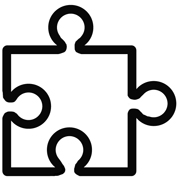 	The exerciseEach team of 3 to 4 people has 30 minutes to make decisions and tackle the key questions.Key Questions	What are some of the risks, gaps and needs? How will you safeguard the data workflows to protect the most vulnerable?	What are some of the steps, roles, and decisions in this initiative? 	What is the minimal data set that can be shared and with who? Why?Your Decision PointsYou received a request for the data for the last round from the following partners. Should we be sharing the data with this actor? And at what stage of the process would you do so? How will you manage/share the data with outside providers? The IFRC PMER unit wants to look at the data to see if they could make a compelling graphic from the data to accompany a press release that will be made about the worsening situation. They requested the full data set.The Office of the Governor and the worst affected regions identified in the latest round of the survey say they would like to take action and need the data.The project officer from the donors would like to see the data.One of the key informants/community members who took part in the survey and feels your report did not accurately capture the problem in their area.Credit IFRC Migration TeamMiki Tsukamoto, IFRC Planning, Monitoring, Evaluation and ReportingHeather Leson, IFRC Data Literacy Lead